Math Teacher - Middle SchoolSt. Vincent De Paul Catholic School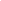 Denver, CO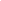 Category: Primary EducationTerms: Full-Time ContractExperience: 0-2 YearsEducation: Undergraduate DegreeBase Pay: Salary based on degree and years of experienceSend applications or inquiries to: info@svdpk8.comJob DescriptionSt. Vincent de Paul Catholic School is currently interviewing to hire a full-time licensed Middle School Math teacher (grades 6th - 8th) for the 2022-2023 school year, beginning in October. The following are encouraged to apply: Experienced educators that support and understand the Catholic school mission; licensed/certified to teach Middle School Math is preferred; flexible and works well with a departmentalized Middle School team. Please send your cover letter and resume to: info@svdpk8.com.About the EmployerSaint Vincent de Paul Catholic School is located in Denver, Colorado and serves students from 3-year-old Preschool through Eighth Grade. St. Vincent de Paul School is led by the Dominican Sisters of St. Cecilia of Nashville, TN and first opened its doors in 1927. The school is rooted in the Truth and Love of Christ and his Church and is committed to Educating the Whole Child for the Future . St. Vincent de Paul Catholic School serves about 440 students with approximately 40 Faculty/Staff members. Visit www.svdpk8.com for more information.Extended Care - AideSt. Vincent De Paul Catholic School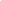 Denver, CO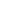 Category: Primary EducationTerms: Part-time hourlyExperience: 0-2 YearsEducation: Undergraduate DegreeBase Pay: $18-21/hrSend applications or inquiries to: info@svdpk8.comJob DescriptionSt. Vincent de Paul’s after school program provides safe and consistent care for our students from 3:00 - 5:00 PM.  We are seeking faith-filled, kind and dependable individuals to serve as aides to this program 2-3 days a week. The aide will supervise students in the classroom, oversee recess and snack time, and provide quiet time for schoolwork as needed. The aide will assist the program director with arrival and dismissal and with other duties as assigned. Please send your cover letter and resume to: info@svdpk8.com.About the EmployerSaint Vincent de Paul Catholic School is located in Denver, Colorado and serves students from 3-year-old Preschool through Eighth Grade. St. Vincent de Paul School is led by the Dominican Sisters of St. Cecilia of Nashville, TN and first opened its doors in 1927. The school is rooted in the Truth and Love of Christ and his Church and is committed to Educating the Whole Child for the Future . St. Vincent de Paul Catholic School serves about 440 students with approximately 40 Faculty/Staff members. Visit www.svdpk8.com for more information.Librarian - AideSt. Vincent De Paul Catholic School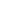 Denver, CO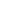 Category: Primary EducationTerms: Part-time hourlyExperience: 0-2 YearsEducation: Undergraduate DegreeBase Pay: $18-21/hrSend applications or inquiries to: info@svdpk8.comJob DescriptionSt. Vincent de Paul’s is seeking an individual to provide an engaging library experience for our students K-8. Classes run 10 AM - 3 PM - MWThF. This position also includes supervision during lunch/recess a few times a week. Please send your cover letter and resume to: info@svdpk8.com.About the EmployerSaint Vincent de Paul Catholic School is located in Denver, Colorado and serves students from 3-year-old Preschool through Eighth Grade. St. Vincent de Paul School is led by the Dominican Sisters of St. Cecilia of Nashville, TN and first opened its doors in 1927. The school is rooted in the Truth and Love of Christ and his Church and is committed to Educating the Whole Child for the Future . St. Vincent de Paul Catholic School serves about 440 students with approximately 40 Faculty/Staff members. Visit www.svdpk8.com for more information.